.Sequence              :  64, 40, 64, Tagx2, 64, 40, 64, Tag, 64, 40, 64, 64, 24Intro: Start after 40 counts[1–8 ]   Kick R diag, Behind side cross, Point L , Hitch L, ¼ turn R Point L, Flick L[9-16]   Step side L, Touch R, Step side R, Close, Swivel L R L Centre[17-24] Touch L diag, Close, Touch R diag, Close, Step L fwd, Pivot ½ R, Step L fwd, Hold[25-32] Step R forward, Hold, ½ pivot L, Hold, Repeat[33-40] Fwd R diag, Touch L, Fwd L diag, Touch R, Back R diag, Touch L, Back L diag, Touch RRestart here during Wall 2, 5 and 8[41-48] Step back R, Kick L, Step back L, Kick R, R coaster step, Hold[49-56] Step L fwd, Pivot ¼ R, Cross L, Point R, Point cross, Point R, ¼ turn L flick R, step R[57-64] L fwd toe strut, R fwd toe strut, Kick L diag, Behind side crossTAG – 8 Counts : End of 3rd Wall, dance the Tag twice (3:00) and 6th Wall (6:00)[1–8 ]   R Toe Heel Cross, Hold, L Toe Heel Cross, HoldRESTART – Dance up to 40 Counts and Restart during Wall 2 (6:00), Wall 5 (9:00) & Wall 8 (12:00)*Ending Wall 11, Dance up to 24 counts, as the music fades, make ¼ turn left stepping forward on RF to face Front wall and pose.Enjoy the dance!Contact: soowong88@yahoo.comReach For The Stars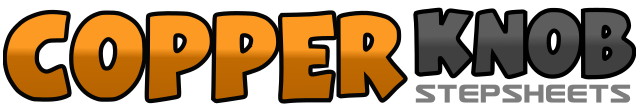 .......Count:64Wall:4Level:Intermediate.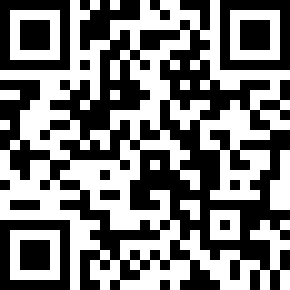 Choreographer:Soo Wong (MY) - November 2013Soo Wong (MY) - November 2013Soo Wong (MY) - November 2013Soo Wong (MY) - November 2013Soo Wong (MY) - November 2013.Music:Reach - S Club 7Reach - S Club 7Reach - S Club 7Reach - S Club 7Reach - S Club 7........1 – 2Kick RF forward to right diagonal, Step RF behind LF3 – 4Step LF to left side, Cross RF over LF5 – 6Point LF to left side, Hitch LF across RF7 – 8Make ¼ turn right on ball of RF and point LF to left side, Flick LF behind RF (3:00)1 – 2Step LF to left side, Touch RF next to LF3 – 4Step RF to right side, Step LF next to RF5 – 6Swivel both heels to left on balls of feet, Swivel both heels to right on balls of feet7 – 8Swivel both heels to left on balls of feet, Swivel both heels back to centre weight on RF1 – 2Touch LF forward to left diagonal, Close LF next to RF3 – 4Touch RF forward to right diagonal, Close RF next to LF5 – 6Step forward on LF, Pivot ½ turn right (9:00)7 – 8Step forward on LF, Hold1 – 2Step forward on RF, Hold3 – 4Pivot ½ turn left, Hold (3:00)5 – 6Step forward on RF, Hold7 – 8Pivot ½ turn left, Hold (9:00)1 – 2Step RF forward to right diagonal, Touch LF next to RF3 – 4Step LF forward to left diagonal, Touch RF next to LF5 – 6Step RF back to right diagonal, Touch LF next to RF7 – 8Step LF back to left diagonal, Touch RF next to LF1 – 2Step back on RF, Kick LF forward3 – 4Step back on LF, Kick RF forward5 – 6Step back on RF, step LF next to RF7 – 8Step forward on RF, Hold1 – 2Step forward on LF, Pivot ¼ turn right (12:00)3 – 4Cross LF over RF, Point RF to right side5 – 6Cross point RF over LF, Point RF to right side7 – 8Make ¼ turn left on ball of LF flicking RF back, Step forward on RF (9:00)1 – 2Step L toe forward, Drop L heel down3 – 4Step R toe forward, Drop R heel down5 – 6Kick LF forward to left diagonal, Step LF behind RF7 – 8Step RF to right side, Cross LF over RF (9:00)1 – 2Touch R toe next to LF turning knee in, Touch R heel forward to right diagonal3 – 4Cross RF over LF, Hold5 – 6Touch L toe next to RF turning knee in, Touch L heel forward to left diagonal7 – 8Cross LF over RF, Hold